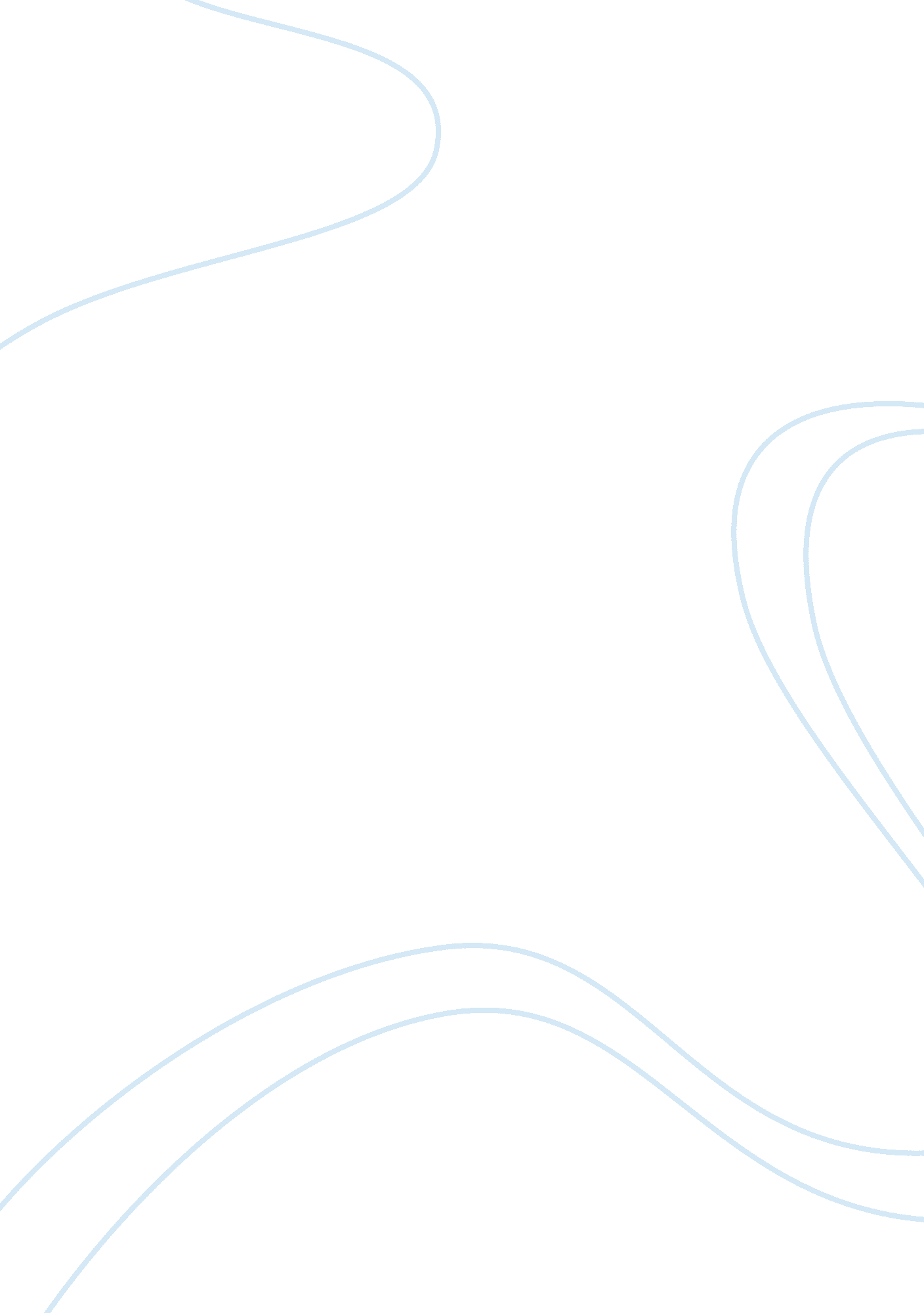 Factors that affect that womens clothing sense sociology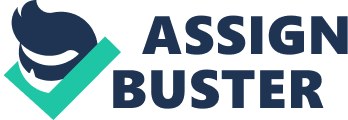 Contents Decision In the last 20 old ages, rates of divorce have risen significantly in Western states. Critically analyze some of the different accounts given for this phenomenon. In your treatment you should see what deduction these account might hold for societal policy. Question 1 Introduction Nowadays, Western ‘ s life styles are haunted at our state. The jobs increasing twenty-four hours by twenty-four hours among us are at dismaying province that flooded the people ‘ s life. Recently, we ever read about the issues of Western ‘ s life styles that is dressing non-Orthodox in the newspaper. Dressing modestly means to a adult females ‘ s niceness and chief concern. Dressing modestly to pull merely what adult females need and want, besides to avoid unneeded problem. This issues has been one of the hot issues that said by populaces. Although, many stairss had be taken but the society still give the cold shoulder of the job. Following is the treatment on adult females dressing modestly required by the jurisprudence. Main Body There were several factors that affect that adult females ‘ s vesture sense. The ego moralss are get downing from place. Parents should be the function theoretical account to their kids. Some of the parents have no clip to pass with their kids. Some parents are besides wear indecorous apparels at place and at public such as the VIPs. Parents should learn their kids about the criterion of vesture since their kids were little. There is no usage in learning them about those moralss when they risen adolescent. Next, other than the place, the school is play of import function in build a pupils with positive values. Teachers at school besides should be a function theoretical account. They should give importance for their garb visual aspect. Some instructors wear non-conventional garb when coming to school. Other instance in point, nowadays adolescents assume that the actresses are their function theoretical account. This lead the adolescents precisely follows what their function theoretical account wore in their movie. Other than that, adolescents who do non hold a strong faith belief contribute their egos to have on non-conventional garbs. This instance should be avoided. So, the authorities introduces a jurisprudence. Clothing Torahs vary well around the universe. In general, in most states, there are no Torahs which prescribe what vesture is required to be worn. However, the community criterions of vesture are set indirectly by manner of prosecution of those who wear something that is non socially approved. Those people who wear deficient vesture can be prosecuted in many states under assorted offenses termed indecorous exposure, public indecency or other descriptions. By and large, these offenses do non themselves defines what is and what is non acceptable vesture to represent the offense and go forth it to a justice to find in each instance. Most vesture Torahs concern which parts of the organic structure must non be exposed to position. Some states have rigorous vesture Torahs, such as Muslim states. As Islam is a blare and modestly is cardinal to it, modesty in vesture is an apprehensible constituent. The treatment on vesture presented here focuses chiefly on adult females ‘ s vesture, and adult females ‘ s vesture in the populace sphere such as vesture that is shabby in the company of aliens, non-mahrem. Islam permits, in fact require, that the Muslim be careful about his visual aspect, frock decently, keep his self-respect and bask what God has created for the intent of vesture and ornament. The standard constituents of Islamic vesture for adult females are a caput covering and baggy, non-transparent vesture that covers the whole organic structure, may be with exclusion of the custodies and face. How these demands are satisfied depends on the civilization of the adult female, and personal likes and disfavors. Typically in Egypt, for illustration, Muslim ‘ women wear full-length gallabiyyas ( jibab in standard Arabic ) , baggy to cover up organic structure lineations, in solid strict colourss made out of non clear cloth ‘ . One of the most seeable and controversial, facet of Islam in a Western context is the vesture codification peculiarly the headscarf. Other states are more tolerant of non-conventional garb and are relaxed about nakedness. Many states have different Torahs and imposts for work forces and adult females, what may be allowed or perceived frequently varies by gender is in some countries specifically illegal, particularly a adult male have oning adult females ‘ s vesture. Separate Torahs are normally in topographic point to modulate lewdness, which includes certain word pictures of people in assorted provinces of undress, and kid erotica, which may include similar exposure of kids. For illustration, The United Arab Emirates authorities will post marks on their beaches stating that nakedness is prohibited. There would be no mulcts for interrupting this regulation, merely a heating and if necessary, expulsion from the beach. The regulation went into consequence after locals complained about tourer sunbathing topless or wholly bare and altering their apparels in public, so must esteem the imposts and tradition of the State. There are besides marks at promenades and shopping centres bespeaking that shoulders and articulatio genuss have to be covered. Besides delighting apparels are non prohibited. In instance the regulations are broken, they will be warned but no apprehensions. Tzniunt ( modesty and privateness ) is a group of Jewish Torahs refering to humbleness and rectify behaviour between the sexes. To the non-Orthodox universe, codifications for frock and hair, which fall under tzniut, are possibly the most clear and misunderstood. Randy Shapiro Weiss, a Judaic perceiver stresses that a careless or slack visual aspect is the antonym of what a Judaic adult female should look like. Judaic adult females can look wholly beautiful and still be modest. Even among the Orthodox, nevertheless, phases exist. Modesty ends up being an aged country. Womans may dress harmonizing to the missive of the jurisprudence and feel like they are in harmoniousness with tzniut. But they might have on brassy colourss or tight vesture. The dress-related Torahs of tznuit besides include Orthodox work forces but are non rather so demanding. The Intermountain Jewish News interviewed some Orthodox adult female in Denver to discourse the Torahs of modest dressing. While the Torahs of tznuit include other of import demands besides skirt length or closed-toed places, the universe still makes determination calls based on external visual aspect. Sarah Gitler, a Judaic Orthodox adult female, is the female parent of two, a attorney who work at a Denver jurisprudence house. For Gitler, the hardest portion of tzinuit ‘ s dress status is happening the proper garb in Denver stores. Regulations for female garb scope from have oning long-sleeved shirts or elbow-length arms and skirts making a few inches below the articulatio genus ( frequently mid-calf ) . Tznuit besides embrace modestly in mode, speech actions and ownerships. The end of modestly dressing is to restrict a adult female ‘ s seductiveness without compromising her beauty. “ We should be attractive but non pulling ” , says Yehudis Heyman, who teaches categories in tznuit to pre-teen misss as portion of a state plan elaborating the virtues of modestness. Like Randy Shapiro Weiss, she has noticed apparels that while run intoing the factual demand of tznuit are truly tight. Dressing covers the clavicle or the articulatio genuss, purchase it ‘ s so skin tight that a baggy brace of bloomerss might look more modest. That would non be my pick when it comes to showing modestness. Tznuit besides guides her behaviour. Even if faith ne’er came up at the office, Gitler has a feeling that her coevals realizes she is Judaic. To the outside universe, frock is what makes a differentiation us. The jurisprudence should necessitate adult females to dress modestly because it could with captive make adult females to hold good mode and values. Good manners as in properness, subject, gratefulness, assurance and many more. Dress modestly has already created a good feeling of adult females among others. This will routinely do adult females to hold good manners in order to maintain that good position that they have created among other. Womans will besides be subject on the apparels that they would be have oning, which means adult females would dress modestly to do other high sentiment them for the adult females they are and ought to be. Corrective for a adult female is really of import because it is the chief features that represent a adult female for who they are. This is because why the jurisprudence has been required adult females to dress modestly. So adult females should follow and esteem the jurisprudence to dress modestly in order to go on their grasp towards life. Decision As consequents, the society should be responsible to manage and get the better of this job before it ‘ s excessively late. The parents and instructors should be perfect function theoretical accounts to their girls. Besides, the adolescents should recognize that they were a adult female and they must have on standard garb. The jurisprudence of dressing should be presenting to all the states. The jurisprudence should necessitate adult females to dress modestly because it would alter the position that the community have against adult females. So those, the growing of this instance can cut down. The community has issues on adult females ‘ s dressing immodestly, and so the jurisprudence should necessitate adult females to dress modestly as the solution to this job. So the jurisprudence should do a wise determination by necessitating adult females to dress modestly as the solution of this job. Furthermore, non merely other states in Malaysia some of the adolescents should recognize the of import of the descent attires particularly girl and adult females should understand the significance of “ hijab ” and “ aurat ” no affair in what race they are classs. Besides that, other deduction to maintain the adult females on our state out of injury ‘ s manner from any unneeded devastation are than receive to take part. Question 2 Introduction Nowadays, we ever read and heard about the divorce instances through the mass media. From the yesteryear to show, people all over the universe have determined to “ acquire matrimony ” . Nevertheless, some twosomes are unable to maintain up their relationship so they choose to disassociate, which is one of the solutions to pull off with jobs between a hubby and married woman. Divorce is meant the separation of married twosome lawfully in the tribunal. In this 21-century, the adolescents become careless in marriage life particularly in Western states normally in United State of America. As a effect, the rates of divorce have risen significantly. As the twosome married, they ever expect the felicity in their life. But when the complications arise between the twosomes, they fail to work out it in simple manner. These state of affairss lead to take the measure to disassociate. Many critical analyze had been through to happen the causes of this phenomena. Table 1 below shows the statistic of American community since 2008 to 2010. imagesCAKIXB6A. jpg Table 1: The divorce statistic of American community Main Body There were some common factor have been identified as the chief cause of divorce among in the state, among them failure by hubbies and married womans in dispatching their duties. More lawyers say internet erotica a factor in divorce. The connexion between online erotica and divorce is a changeless discuss, reflecting the rapid increasing Numberss of erotica compulsion in the U. S. and the additions divorce rates. Representatives from the organisation have stated that less than a decennary ago, erotica did non look in divorce instances. Attorneys said many causes of divorce related to the societal web, including run intoing a new spouse online or trap in perennial conversation online with base on balls romantic spouses. In some instances, the relationship can be secreted by the partners utilizing a separate electronic mail history and the full relationship can come as a daze to a spouse. Following, deficiency of communicating is besides one of the common causes of divorce. These because of the adult females wholly change in functions. In the past, work forces had to do money to afford the disbursal of household, whereas the adult female would make housekeeping. Because of these state of affairss, it is excessively difficult for most adult females to divide from their hubbies. However, these state of affairss are wholly different today. The equity between work forces and adult females in functions are really clear, adult females can work outside the place to gain money, while work forces portion the family undertakings such as cookery, cleansing, rinsing every bit good as caring for kids. Womans are more independent today when it comes to gaining money and back uping their cost of life. So the adult females have no clip to pass for their hubbies. Because of deficiency communicating twosomes are unable to decide jobs and issues that occur within the relationship and the clang can in the terminal cause enormous strain on the relationship. Furthermore, other cause of recent rise in the rate of divorce is stress in modern life. Many people, who live in other states, have important force per unit area to gain money. For illustration, in Thailand, pupils by and large want to travel famed universities largely because it holds a good chance to happen occupation or gain a batch of money. This state of affairs non merely happens in Thailand, but besides occurs in many states. Some people are on unemployment, this cause a emphasis to happen in their household, which lead to disassociate. Some households can gain money, but insufficient for covering their disbursals, therefore it is easy to believe about divorce. Couples often end up holding differences over money. In many instances one of the spouses is ever non happy with the disbursement wonts of the other single. This can ensue in tremendous battles. That money is a combative issue among twosomes can be seen from the fact that sentiment polls point out every bit many as 90 % respondents describing battles over money. Likewise, over 34 % twosomes indicated that money was one of the major jobs. However, the rates of unemployment continually increase and as a consequence, the divorce rates rise. The last but non least cause is that cultural factors. Divorce rates were already edging upwards in the nineteenth century as a consequence of secularisation tendencies, the liberalisation of norms refering single pick, and the lessening of spiritual influence. The spiritual facet is now mostly losing in the establishment of matrimony. For many, matrimony has become an single pick instead than a compact before God and this alteration has contributed to the credence of its temporal nature. These socio-cultural tendencies later came to act upon the rider of more broad divorce Torahs. The tendencies toward individuality that began two centuries ago have resulted in an accent on right instead than responsibilities. When individuality is coupled with an political orientation of satisfaction, peculiarly sexual and psychological, where people are encouraged to be “ happy ” and “ fulfill ” , it follows that the partners ‘ outlook about their matrimony is affected. If the matrimonial relationships no longer run into these demands, so spouses feel necessary in jettisoning the relationship to seek out new spouses who better run into these demands. This will take to disassociate. Table 2 shows the statistics live togethering and divorce twosomes in United State of America. Figure-1_2. png Table 2: The statistics of live togethering and divorce twosomes in United State of America The rates of divorce in Malaysia are besides rise significantly. Harmonizing to The Star edition 8th October 2011, the divorce rate among non-Muslims has escalated by a humongous 169 % from 2009 to 2010, with deficiency of common apprehension being the chief instance. Deputy Woman, Family and Community Development Minister Heng Seai Kie, who revealed this, said that harmonizing to a National Population and Family Development Board study, 41. 8 % of twosomes cited this as their ground for divorce. This was followed by a deficiency of duty ( 11. 4 % ) , intervention from in-laws ( 8. 7 % ) , drug dependence ( 6. 5 % ) , unfaithfulness ( 6. 5 % ) and other. Table 3 shows the statistic of divorces in Malaysia by age. imagesCAGGZ7IW. jpg Table 3: The statistics of divorce in Malaysia by age Although, these causes of recent rise in divorce rates expressed above, there are besides some deduction that can cut down this jobs. The twosomes should travel through a guidance session before get into matrimony life because matrimony non live togethering two single but, two households. They should larn to pull off their hereafter job that they might be face in future. If they fail to pull off their jobs, might be lead to disassociate. Next, contending in forepart of kids should avoid because it would give immense impact for the kids. Research has indicated that kids belonging to high struggle places really fared much better after a divorce between their parents. However kids belonging to low struggle places did non fared good if the matrimony ended in divorce. This possibly because kids turning up in low struggle places did see their parents contending and hence a interruption up and attendant divorce was a immense daze to them. Furthermore, the twosomes should larn to be tolerant each other. This attitude will cut down the complication between the twosomes and avoid them to take a measure for divorce. Researcher has found that most of the twosomes does non tolerant each other or give up when holding jobs between them. When jobs arise between the twosome, they should compromise each other. Comparison of life consequence or felicity along the simple divorced or non-divorced partnership of course ever shows poorer consequences for the group that is composed wholly of kids of unhappy households, showing merely that being the kid of happy parents is better than being the kids of unhappy 1s. The existent inquiry of involvement is whether being the kid of unhappy parents who divorce is better or worse than being a kid of unhappy parents who do non disassociate. Establishing information for that comparing would necessitate being able to place with rational surely the subset of non-divorced parents who are however profoundly unhappy with each other, something no research worker has found a manner to make at a significance graduated table. Decision A household is one of the indispensable parts of society, therefore many people are cognizant of the significance of the relationship in household. At the present, divorce has become the big job because of altering adult females ‘ s functions, emphasis in modern life and deficiency of communicating. However, there are besides the two different ways in effects, which are negative and positive effects. Some twosomes, which have no kids, divorce by permission, hence divorce should be good solution for twosome to cover with this job. On the other manus, some twosomes holding kids in their household should believe before they end their matrimony in divorce. Otherwise guiltless kids likely become victims for this state of affairs. Although, people be probably to believe carefully before they get into a matrimony, the rates of divorce are continuously on the rise. 